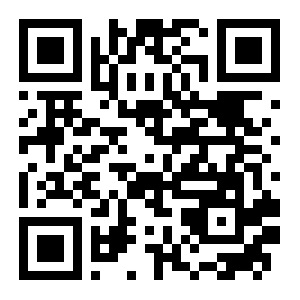 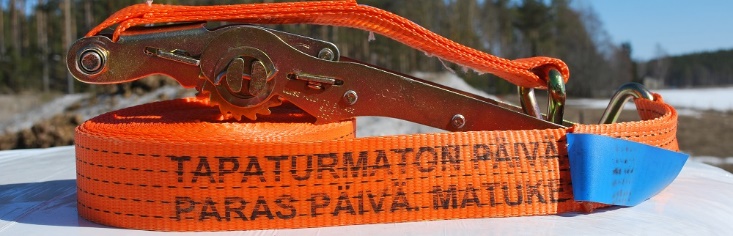 Maatalouden ammattilainen! Keskity työturvallisuuteesi ja Osallistu koulutukseen!Maatalouden työturvallisuuskoulutukset tuovat teollisuuden ja rakennusalan parhaat turvallisuuskäytännöt maatalousympäristöön.Työturvallisuuskorttikoulutukset 
Kuopio, pelastusopiston harjoitusalue23.10., 7.11., 3.12TyöturvallisuusjohtaminenKuopio, pelastusopiston harjoitusalue31.10., 13.11., 21.11., 10.12Metsätilan työturvallisuusPEMO, Iisalmi29.10., 5.11., 19.11. ja Naisten päivä 27.11.Tulityökortti 
Kuopio, pelastusopiston harjoitusalue15.10., 6.11., 14.11., 20.11., 28.11., 4.12.KotieläinturvallisuusPEMO, Iisalmi11.9., 26.9., 22.10., 14.11. ja 2.12Kasvinviljelytilan työturvallisuusPEMO, Iisalmi9.12.Ilmoittautumiset ja tarkemmat koulutussisällöt ovat osoitteessa matuke.savonia.fi 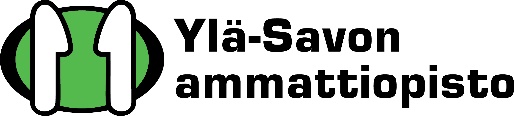 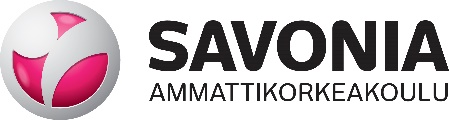 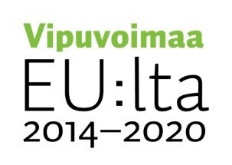 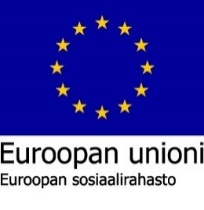 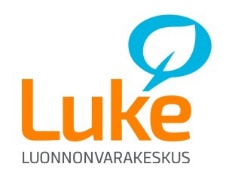 